Муниципальное образование город ТоржокТоржокская городская ДумаРЕШЕНИЕ29.04.2020												№ 253О внесении изменений в решение Торжокской городской Думы от 18.03.2020 № 250 В соответствии со статьей 28 Федерального закона от 06.10.2003 № 131-Ф3       «Об общих принципах организации местного самоуправления в Российской Федерации», статьей 24 Устава муниципального образования город Торжок, руководствуясь Положением о порядке организации и проведения публичных слушаний в муниципальном образовании город Торжок, утвержденным решением Торжокской городской Думы от 15.06.2017 № 102 (в редакции решения Торжокской городской Думы от 25.12.2018 № 181), в связи с установлением Указом Президента Российской Федерации от 28.04.2020 № 294 «О продлении действия мер по обеспечению санитарно-эпидемиологического благополучия населения на территории Российской Федерации в связи с распространением новой коронавирусной инфекции (COVID-19)» нерабочих дней с 06 по 08 мая 2020 года включительно, Торжокская городская Дума
р е ш и л а:Внести изменения в решение Торжокской городской Думы от 18.03.2020 № 250 «О назначении публичных слушаний на территории муниципального образования город Торжок по проекту решения Торжокской городской Думы «Об Уставе муниципального образования городской округ город Торжок Тверской области» (в редакции решения Торжокской городской Думы от 10.04.2020 № 252):1.1. в пункте 1 слова «07 мая 2020 года в 14-00 час.» заменить словами «14 мая 2020 года в 14-00 час.». 2. Настоящее Решение вступает в силу со дня его официального опубликования и подлежит размещению в свободном доступе на официальных сайтах администрации города Торжка и Торжокской городской Думы в информационной телекоммуникационной сети Интернет.И.о. Председателя Торжокской городской Думы	         Д.Е. ЛучковГлава муниципального образования город Торжок			          Ю.П. Гурин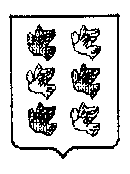 